УВАЖАЕМЫЕ КОЛЛЕГИ!Забайкальский государственный университет2 декабря 2021 года проводитVI Международную научно-практическую конференцию «Физическая культура и спорт – основы здоровой нации», посвященную 100-летию высшего образования в Забайкальском краеРабочие языки конференции: русский, английскийСборник статей будет зарегистрирован и постатейно размещен в наукометрической базе РИНЦВ программу конференции планируется включить пленарное заседание и работу по секциям в рамках направлений:Исторические аспекты физической культуры и спорта;Психолого-педагогические аспекты подготовки специалистов в области физической культуры и спорта;Современные технологии физического воспитания различных групп населения;Проблемы и перспективы реализации ВФСК ГТО в Забайкальском крае и регионах РФ;Особенности подготовки спортивного резерва: теория и методика тренировочного процесса спортсменов различной квалификации;Медико-биологические проблемы физической культуры и спорта;Инновационные подходы в области оздоровительной и адаптивной физической культуры;Проблемы восстановительной медицины в физической культуре и спорте.Формы участия:доклад (устный или постерный),публикация материалов исследовательской деятельности;участие в дискуссии (без публикации.Требования к оформлению статейНаучные статьи должны быть оригинальными (не менее 80%), состоять из разделов: «Введение», «Методы и организация исследования», «Результаты и их обсуждение», «Заключение» («Выводы»), «Литература». Материалы реферативного характера к публикации не принимаются. За аутентичность цитат и достоверность фактического материала ответственность несет автор.Структура статьи:1. Шифр УДК (по левому краю).2. Фамилия, имя, отчество (полностью), ученая степень, ученое звание, должность и место работы автора/ов (по правому краю) (на русском и английском языках).3. Название работы (строчными буквами, точка в конце заголовка не ставится (на русском и английском языках)). 4. Аннотация (не более 5 строк) (на русском и английском языках).5. Ключевые слова – не более 10 (на русском и английском языках).6. Текст статьи.7.Список литературы (в соответствии с ГОСТ Р 7.05. 2008, с указанием города, изд-ва, кол-ва страниц). Технические требования:Текстовый редактор MS Word (.doc, .docx).Объем - 8-12 полных страниц (формат А4).Параметры: поля - левое и правое - 28 мм; верхнее 20 мм; нижнее , шрифт – 14pt, Times New Roman, абзацный отступ - 1,25, межстрочный интервал 1,5.Рисунки нумеруются, подписываются, встраиваются в текст, а также представляются отдельными файлами в формате CDR, TIFF, JPG.Таблицы должны быть выполнены с использованием стандартных средств текстовых редакторов. Таблицы должны иметь поясняющие надписи и быть пронумерованы.Формулы набираются в формульном редакторе Microsoft equation.Ссылки в тексте даются в квадратных скобках в соответствии с номерами списка литературы.Электронный вариант статьи отдельным файлом, названный по фамилии первого автора с указанием номера направления (например: Макаров_3), а также заявку на участие в конференции отправлять на e-mail: ffks_zab@mail.ru Если статей от первого автора несколько, ставить порядковый номер (Макаров_3_1). Образец оформления статьи:УДК 378                                Петров Сергей Николаевичд-р. мед. наук, проф., зав. кафедройЗабайкальский государственный университетг. ЧитаЗдоровый образ жизни как компетентность	Аннотация. В статье рассматривается один из видов компетентности как здоровый образ жизни, который необходимо формировать, начиная со школы.	Ключевые слова: здоровье, здоровый образ жизни, педагогическое обеспечение здоровья.Sergey PetrovDr. honey. Sciences, prof., Head. the Department ofTransbaikal State UniversityChitaHealthy lifestyle as competence	Annotation. The article deals with one of the types of competence as a healthy lifestyle, which is necessary to form, starting from the school.	Keywords: health, healthy lifestyle, pedagogical maintenance of health.	Текст статьи   Список литературы: (Фонарёв А. Р. Развитие личности в процессе профессионализации // Вопр. психологии. 2004. № 6. С. 72–83)Контрольные срокиПредставление материалов для публикации и заявок на участие в VI МНПК «Физическая культура и спорт – основы здоровой нации» до 15.07.2021 г.Рассмотрение представленных к опубликованию статей - до 25.07.2021 г.Рассылка официальных приглашений  - с 15.11.2021 г.Адрес оргкомитета. Чита, ул. Журавлева,48Забайкальский государственный университет,Факультет физической культуры и спортаТел.: (8-302 2) 41-68-18 (НИУ); 32-30-97 (ФФК и С) Факс: (8-302 2) 41-64-44E-mail:  ffks_zab@mail.ruОргкомитет оставляет за собой право отбора материалов для публикации в соответствии с направлениями конференции. Оплата регистрационного взноса производится после уведомления Оргкомитета о принятии статьи к опубликованию. Для своевременного уведомления убедительно просим указать E-mail. После оплаты организационного взноса в Оргкомитет необходимо предоставить копию платежного поручения. Регистрационный взнос предназначен для покрытия расходов на проведение конференции и составляет:- участие с опубликованием статьи  – 600 рублей;- без участия с опубликованием статьи – 500 рублей.Публикация бесплатная для всех!!!	Рассылка электронного сборника бесплатна.	Печатный экземпляр с учетом тарифа почты РФ.ЗАЯВКАна участие в VI Международной научно-практической конференции«Физическая культура и спорт – основы здоровой нации»Ф.И.О._____________________________________Ученая степень______________________________Ученое звание______________________________Место работы, должность_____________________________________________________________Адрес____________________________________Телефон, факс_____________________________E-mail____________________________________Представляю доклад на IV МНПК «Физическая культура и спорт – основы здоровой нации» на тему:__________________________________________________________________________________Направление: _____________________________Форма участия (доклад с публикацией статьи, доклад постерный, публикация статьи (заочное участие), участие без статьи и доклада – указать)______________________________________Необходимость выдачи сертификата участника (да/нет) ___________________________ Необходимые технические средства________________________________________________Необходимость размещения в гостинице в двух или одноместном номере (подчеркнуть) с____________по____________2021 г.Просьба подтвердить приезд за 10 дней до начала конференции. Заказ гостиницы и оплата проживания - за счет участника.Дата__________ Подпись___________МИНИСТЕРСТВО НАУКИ И ВЫСШЕГО ОБРАЗОВАНИЯРОССИЙСКОЙ ФЕДЕРАЦИИФГБОУ ВО «ЗабГУ»ЗАБАЙКАЛЬСКИЙ ГОСУДАРСТВЕННЫЙ УНИВЕРСИТЕТ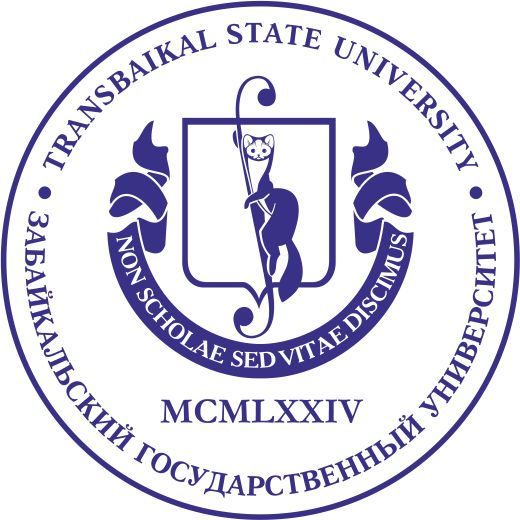 VI МЕЖДУНАРОДНАЯ  НАУЧНО-ПРАКТИЧЕСКАЯКОНФЕРЕНЦИЯ«ФИЗИЧЕСКАЯ КУЛЬТУРА И СПОРТ – ОСНОВЫ ЗДОРОВОЙ НАЦИИ» 2 декабря   2021 г.Чита